Capacitación para Miembros del Capítulo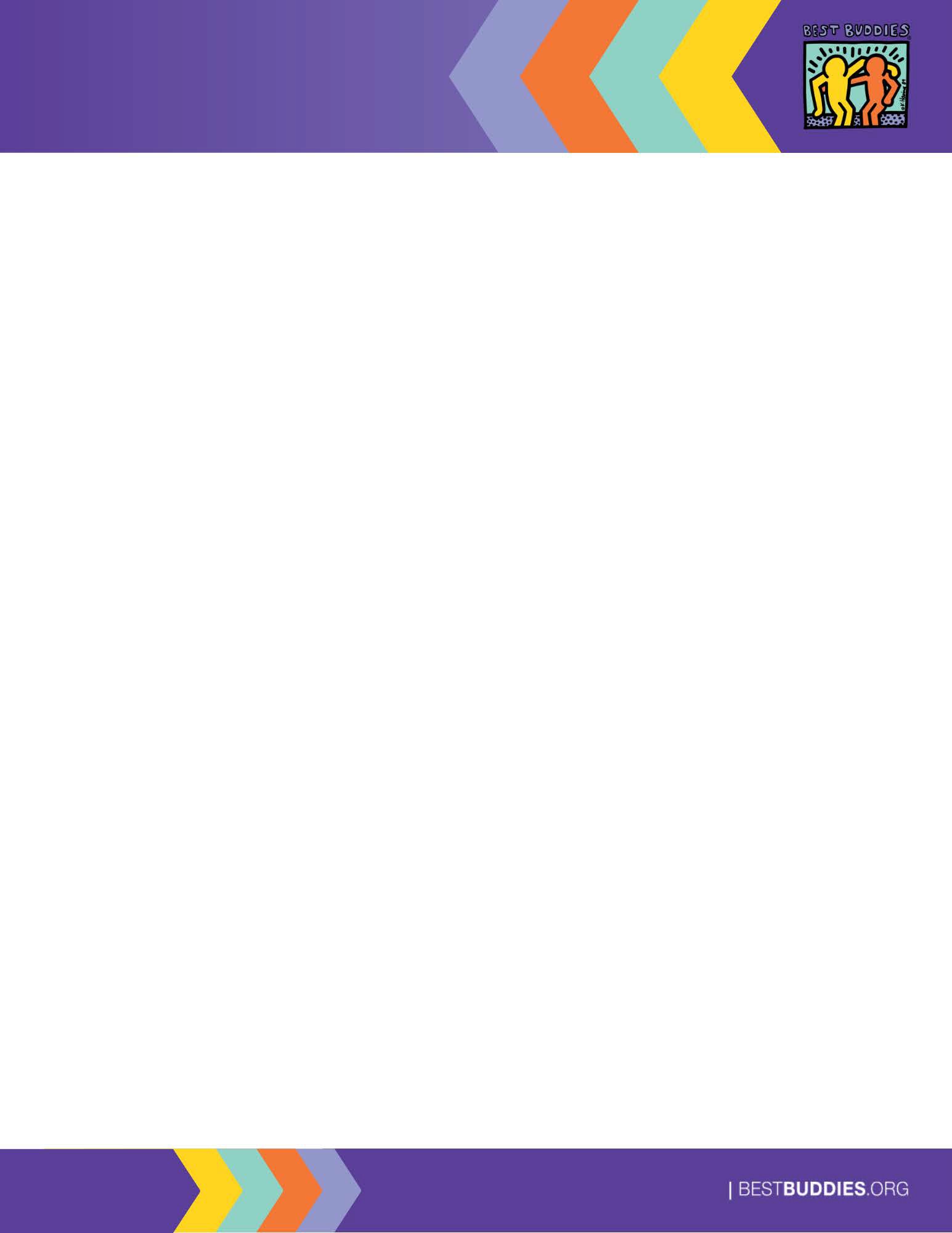 Best Buddies InternationalBest Buddies se complace en invitar a nuevos voluntarios a unirse a nuestra misión de diversión, amistad y aceptación. Queremos que los voluntarios se sientan entusiasmados y preparados para disfrutar de su nueva amistad y de su papel en el capítulo. Con el video "Cómo ser el mejor amigo", invitamos a los líderes de los capítulos a entablar un debate sobre los objetivos programáticos y las esperanzas de una experiencia divertida para todos los voluntarios, con y sin discapacidades. ¡Invitamos a todos los voluntarios interesados en unirse a la sección de Best Buddies a que participen en este debate para conocer más a fondo nuestros objetivos de brindar una experiencia inclusiva para todos!Notas para la facilitaciónBest Buddies invita a los líderes a entablar un debate con todos los miembros interesados de un capítulo después de que hayan visto el video "Cómo ser el Mejor Amigo". El enlace al video se encuentra en la Universidad de Best Buddies, nuestra biblioteca de recursos en línea.El video aborda algunas áreas que consideramos que son importantes de analizar con los voluntarios a medida que se preparan para ser parte del programa. Después de ver el video, revise las áreas clave que se abordan e invite a los voluntarios a participar en un debate sobre cómo estas áreas afectarán su participación en el capítulo.Por favor ten en cuenta: a lo largo de este debate, la palabra "buddy" (amigo) debe utilizarse para reconocer tanto a los voluntarios con discapacidad como a los que no la tienen. Todos los voluntarios de esta organización dedican su tiempo y energía a la misión; ambos amigos son voluntarios que deben recibir apoyo para forjar su nueva amistad.Qué hay que hacerComienza el debate asegurándote de que todos los voluntarios se sientan bienvenidos y entusiasmados con la oportunidad de unirse al movimiento Best Buddies. Lo que hacemos es sencillo: nos divertimos haciendo nuevos amigos. A través de nuestras amistades inclusivas y las oportunidades de liderazgo que ofrecemos, buscamos compartir con nuestra comunidad las capacidades, similitudes y diversión de todos nuestros miembros, sin importar si tienen o no una discapacidad.

Puntos en comúnComparte con el grupo que ser emparejado en una nueva amistad puede generar cierto temor. Conocer a alguien por primera vez siempre implica cierta incomodidad y ansiedad. Pero Best Buddies está aquí para brindar apoyo. Contamos con diversas herramientas y recursos para garantizar que nuestros miembros se sientan cómodos y se disfruten de la experiencia. Recuerda compartir estos recursos:Herramientas: Conjuntos de herramientas Sanford Harmony que incluyen juegos y actividades diseñados para crear conexiones entre los miembros.Red: Es una red global de voluntarios que están experimentando lo mismo que tú: hay mucha gente a la que puedes preguntar y de las que puedes inspirarte.Actividades: Best Buddies cuenta con una caja de tesoros en línea con actividades y mejores prácticas que los capítulos pueden compartir mientras los miembros se conocen entre sí. Sin embargo, también invitamos a la conversación, al tiempo y a la paciencia. Es importante que los voluntarios se pregunten unos a otros sobre sus intereses y busquen puntos en común.Pregunta al grupo:¿Cuáles cosas nos gusta hacer a todos?¿Cuál sería una actividad divertida del capítulo?¿Qué esperas poder hacer con tu Compañero?¿Qué preguntas tienes sobre las actividades o eventos disponibles que planea nuestro capítulo?1Capacitación para Miembros del CapítuloBest Buddies InternationalDar tiempoComo todas las amistades, las parejas Best Buddies necesitan tiempo para conocerse y sentirse cómodos en su amistad. Recuerda al grupo que es importante darle a esa amistad el tiempo que necesita para que prospere.Pregunta al grupo:Piensa en la primera vez que conocieron a sus mejores amigos: ¿congeniaron automáticamente con un millón de cosas de las que hablar? ¿O su amistad tardó en crecer? ¿Cómo llegaron a conocerse?¿Qué creen que necesitan para que su amistad crezca?¿Cómo podemos dar tiempo a las amistades para que florezcan? ¿Qué tiempo y atención hay que dedicar a la amistad?¿Quién puede ayudar a que esto ocurra?Recuerde compartir los recursos disponibles para los voluntarios, como la red mundial de Best Buddies y el profesorado capacitado que brindará apoyo al capítulo en el campus, como el Asesor de Educación Especial o el Coordinador del Centro Anfitrión.Buscar ayudaEs importante que, como líder, hagas sentir cómodos y seguros a todos los miembros durante su participación en Best Buddies. Parte de esto será generar confianza y fomentar la honestidad de los miembros. Los mayores retos en una amistad de Best Buddies ocurren cuando los miembros tienen dudas o sienten ansiedad sobre su amistad y no piden ayuda.Reitéralo con el grupo:Best Buddies es un lugar seguro; todas las preguntas son bienvenidas y hay personas, como los asesores y los funcionarios, que están ahí para responder preguntas y hacer que te sientas a gusto con tu pareja.La única forma de hacer crecer la amistad es dedicarle tiempo y ser sincero sobre cualquier dificultad que pueda estar experimentando; asegúrate de informar a los funcionarios y asesores si necesitas ayuda.No esperes para pedir ayuda; ¡debes sentirse cómodo y divertirse con su compañero! Si no es así, habla con el líder del capítulo.Haz preguntas concretas; nada está prohibido y ser sincero es la única manera de construir una amistad duradera y que cambie tu vida.Siempre que sea posible, contacta a la familia de tu compañero para familiarizarte con la red de apoyo y sentirte a gusto, ¡todos están comprometidos en hacer que su amistad sea divertida y fácil de llevar!DesafíosUnirse a un nuevo grupo y dedicar tiempo a nuevos amigos puede ser un desafío. Equilibrar algo nuevo y no sentirse a gusto mientras se hacen nuevas amistades puede resultar incómodo. Aborda esto con sinceridad con los miembros de tu capítulo. Pero recuerda también hacer hincapié en lo divertido que es tener un amigo de Best Buddies.Dile a los miembros que pueden comunicarse con los líderes del capítulo cuando tengan dificultades o dudas. Asimismo, se insta a los líderes de capítulo a comunicarse con el personal de Best Buddies, que puede ayudarles a manejar y solucionar situaciones difíciles. De igual forma, para que los miembros expresen sus preocupaciones y que los líderes del capítulo supervisen la calidad de su experiencia, pueden enviar una comunicación en la que compartan sus comentarios sobre cómo van las cosas.2Capacitación para Miembros del CapítuloBest Buddies InternationalReitéralo con el grupo:Best Buddies quiere normalizar las amistades entre personas con y sin discapacidad; esto significa tratar tu amistad Best Buddies como cualquier otra. Esto significa ser honesto si tienes algún problema con tu nueva amistad; si tu amigo llama demasiado a menudo o está siempre ocupado, ¡díselo! La honestidad y la búsqueda de un terreno común para las expectativas de tu amistad es la única manera de que esta amistad crezca.Sé sincero: si no tienes tiempo para pasar tiempo juntos, díselo a tu amigo y elijan un momento que les convenga a los dos para reunirse y conversar.Recuerda: ésta puede ser la primera amistad que algunos miembros entablan con alguien que tiene una discapacidad o con alguien que no la tiene. Puede que sea la primera vez que tu nuevo amigo tenga alguien con quien hablar por teléfono o con quien salir después de clase. Es posible que no conozca el protocolo para hacer planes y que esté tan emocionado que sus expectativas parezcan difíciles de cumplir. ¡La única forma de asegurarse de que todo el mundo está contento es hablarlo!Sé paciente y trata de entender el punto de vista de tu compañero; si necesitas ayuda, pregunta a tus asesores o a la familia de tu compañero.Cambiando vidasUnirse a Best Buddies es unirse a un movimiento para compartir la inclusión y construir una cultura de mayor aceptación en tu escuela. Es algo más que un club. Los miembros pueden enorgullecerse de estar ayudando a …Reitéralo con el grupo:Tu compañero cuenta contigo para participar en las reuniones y hacer crecer su amistad; asegúrate de dedicarle tiempo y comunicarte con él siempre que puedas.¡Diviértete! Nuestro programa consiste en construir relaciones y disfrutar del tiempo juntos.¡Invita a otros a apoyar esta misión de inclusión!3